RESUMESINI DEVASSY	                         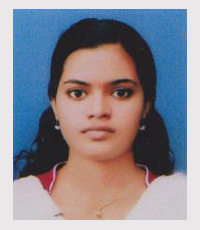 W/o Antony Tomy  KKoodarappilly   HouseChampakkara			Canal Road , Maradu P.OErnakulam , Pin – 682304	                                             devassy_sini@yahoo.com                                             	Mob - 8129316406CAREER OBJECTIVE:Seeking a position to utilize my skills and abilities in the industry that offers professional growth while being  resourceful, innovative and flexible.ACADEMIC PROFILE:WORK EXPERIENCE:Three  year  experience in Chartered Accountants Firm as office admin.      CA Rajesh Kumar FCA – Thripunithura 01/05/2012  to 31/05/2015Greeting visitors.Handling front office and administration duties.Incoming calls handling.Sorting and distributing mail.Handling company inquiries.Maintaining records and files.Schedule appointments.Routine clerical and organizational tasks.Bank Reconciliation.One year experience as Office admin cum Collection  executive  in Perfect Hands Solutions, Kundannoor,maradu  -  05/06/2017   to   09/02/2018.Follow up and collection of  receipt .Handling payment procedures.Update receipt and payment in company software.Daily Accounting entries in tally.Bank Reconciliation.Organising  Accounts files and records.Maintain Customer Relation.Sorting and distributing mail.LANGUAGES KNOWN :Read, write, speak  –  Malayalam , English and Hindi.COMPUTER SKILL: Tally, MS OfficeDCA – Diploma in Computer ApplicationsPERSONAL SKILLS:Excellent communication skills.Leadership skills.Willingness to hard workGood typing skillLearning skillPERSONAL PROFILE:Name				:	Sini  DevassyDate of birth			:	02/09/1992Gender			:	FemaleMarital status			:	MarriedHusband’s Name		:	Antony Tomy KNationality			:	IndianReligion & Cast		:	Christian (Latin)DECLARATION:I hereby declare that the above details furnished are true to the best of my knowledge and belief.Place:  chambakkara			 SINI DEVASSYDate:   28/04/2018				QUALIFICATION.UNIVERSITY/ BOARD.NAME OF THE INSTITUTION.YEAR(%)GradeM.comM.G. UniversityKottayamPrivate study2014_B.ComM.G. UniversityKottayamStella mary’s Udayamperoor201275%Plus Two Higher Secondary EducationGovt Boy’s HSS Tripunithura200980%SSLCBoard Of Public Examination KeralaGovt.VHSS Irimpanam200785%